MoveUP Monthly Ingredient Recipe – August - FROZENAdd Photo (Optional):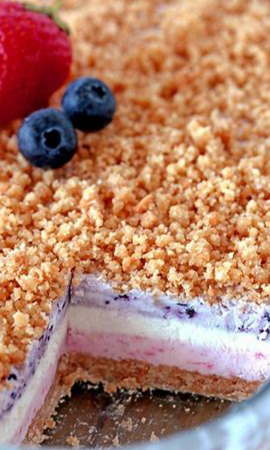 